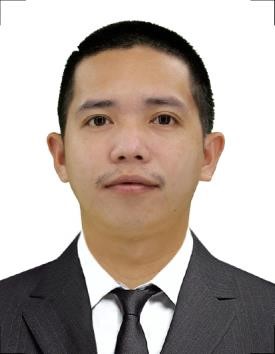 Erwin A.Pelias Prk Riverside Ibabang Dupay Lucena City 09096611762 erwinpelias1994@gmail.com Career Objective: To contribute my skills.To enhance my knowledge and to have more experience in your company. Personal Background:    	Age:            27    	Birthdate:   December 28,1994    	Birthplace: Patnanungan Quezon    	Religion:    Roman Catholic    	Language:  Tagalog/English Educational Attainment:    Tertiary:        Lucena Manpower Skills Training Center                          City Hall Annex Bldg.Brgy.Isabang Lucena City                          Shielded Metal Arc Welding NCII                           September-December 2013    Secondary:    Lucena City National High School                          Ibabang Dupay Lucena City                          2008-2012    Primary:       Lucena North II Elementary School                         Ibabang Dupay Lucena City                         2002-2008 Seminars and Trainings:   	  Technical Skills System of Lucena Inc.    Metal Insert Gas (MIG Welding)  	   Lucena City    Dec.14,2013 Achievement /Accomplishments: Computer Systems Technological Center    Shielded Metal Arc Welding (SMAW NC II) Work Experience:    Yutuka Manufacturing Phil.Inc                   Isuzu Philippines Corporation    Laguna Technopark Biñan Laguna             Phase II Laguna Technopark Biñan     Welder/Machine Operator                          Operator/Assembler    January 3,2014-January 25,2017               March 21,2017-August 18,2017   Pro-care Security Services   Mt.Carmel Diocesan General Hospital   Security personnel  March 2018- Present Character References:     	Fernando Lotino                      Jomar Buenaobra     	Head Security                           Laboratory Assistant      	09222717549                           09073811698 I hereby certify that the above information is true and correct according to my knowledge and beliefs. 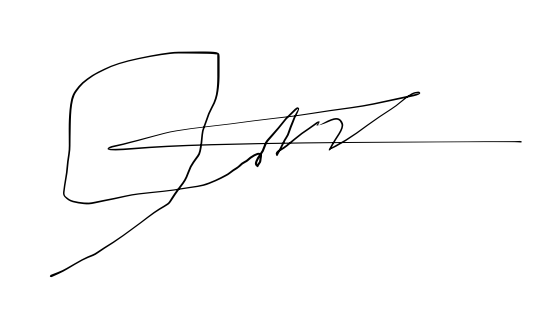                                                                                                                             Erwin A. Pelias                                                                                                                                  Applicant  